Příloha č. 3VYJÁDŘENÍ LÉKAŘE O ZDRAVOTNÍM STAVU ŽADATELEjako příloha žádosti o poskytnutí sociální pobytové služby v DS, DZR Residence Trnová(toto vyjádření může být nahrazeno výpisem ze zdravotní dokumentace klienta, bude-li obsahovat informace minimálně v rozsahu níže specifikovaném)Příjmení a jméno žadatelePříjmení a jméno žadatelePříjmení a jméno žadateleDatum narozeníDatum narozeníDatum narozeníRodné čísloRodné čísloRodné čísloAdresa trvalého bydlištěAdresa trvalého bydlištěAdresa trvalého bydlištěAdresa trvalého bydlištěAdresa trvalého bydlištěAdresa trvalého bydlištěZdravotní pojišťovnaZdravotní pojišťovnaZdravotní pojišťovnaVýška a váha žadateleVýška a váha žadateleVýška a váha žadatele1. Anamnéza(rodinná, osobní, pracovní)1. Anamnéza(rodinná, osobní, pracovní)1. Anamnéza(rodinná, osobní, pracovní)1. Anamnéza(rodinná, osobní, pracovní)1. Anamnéza(rodinná, osobní, pracovní)1. Anamnéza(rodinná, osobní, pracovní)1. Anamnéza(rodinná, osobní, pracovní)1. Anamnéza(rodinná, osobní, pracovní)1. Anamnéza(rodinná, osobní, pracovní)2. Objektivní nález2. Objektivní nález2. Objektivní nález2. Objektivní nález2. Objektivní nález2. Objektivní nález2. Objektivní nález2. Objektivní nález2. Objektivní nález3. Diagnóza3. Diagnóza3. Diagnóza3. Diagnóza3. Diagnóza3. Diagnóza3. Diagnóza3. Diagnóza3. Diagnóza3. Diagnóza3. Diagnóza3. Diagnóza4. Duševní stav(projevy narušující soužití v kolektivu)4. Duševní stav(projevy narušující soužití v kolektivu)4. Duševní stav(projevy narušující soužití v kolektivu)4. Duševní stav(projevy narušující soužití v kolektivu)4. Duševní stav(projevy narušující soužití v kolektivu)4. Duševní stav(projevy narušující soužití v kolektivu)4. Duševní stav(projevy narušující soužití v kolektivu)4. Duševní stav(projevy narušující soužití v kolektivu)4. Duševní stav(projevy narušující soužití v kolektivu)5. Je žadatel pod dohledem specializovaného odborného pracoviště? (psychiatrického, protialkoholního, neurologického, apod.)5. Je žadatel pod dohledem specializovaného odborného pracoviště? (psychiatrického, protialkoholního, neurologického, apod.)5. Je žadatel pod dohledem specializovaného odborného pracoviště? (psychiatrického, protialkoholního, neurologického, apod.)5. Je žadatel pod dohledem specializovaného odborného pracoviště? (psychiatrického, protialkoholního, neurologického, apod.)5. Je žadatel pod dohledem specializovaného odborného pracoviště? (psychiatrického, protialkoholního, neurologického, apod.)5. Je žadatel pod dohledem specializovaného odborného pracoviště? (psychiatrického, protialkoholního, neurologického, apod.)5. Je žadatel pod dohledem specializovaného odborného pracoviště? (psychiatrického, protialkoholního, neurologického, apod.)5. Je žadatel pod dohledem specializovaného odborného pracoviště? (psychiatrického, protialkoholního, neurologického, apod.)5. Je žadatel pod dohledem specializovaného odborného pracoviště? (psychiatrického, protialkoholního, neurologického, apod.)5. Je žadatel pod dohledem specializovaného odborného pracoviště? (psychiatrického, protialkoholního, neurologického, apod.)5. Je žadatel pod dohledem specializovaného odborného pracoviště? (psychiatrického, protialkoholního, neurologického, apod.)5. Je žadatel pod dohledem specializovaného odborného pracoviště? (psychiatrického, protialkoholního, neurologického, apod.)6. Je žadatel léčen nebo sledován pro infekční onemocnění nebo parazitární chorobu(přiložit výsledky vyšetření na bacilonosičství, pokud je indikováno)6. Je žadatel léčen nebo sledován pro infekční onemocnění nebo parazitární chorobu(přiložit výsledky vyšetření na bacilonosičství, pokud je indikováno)6. Je žadatel léčen nebo sledován pro infekční onemocnění nebo parazitární chorobu(přiložit výsledky vyšetření na bacilonosičství, pokud je indikováno)6. Je žadatel léčen nebo sledován pro infekční onemocnění nebo parazitární chorobu(přiložit výsledky vyšetření na bacilonosičství, pokud je indikováno)6. Je žadatel léčen nebo sledován pro infekční onemocnění nebo parazitární chorobu(přiložit výsledky vyšetření na bacilonosičství, pokud je indikováno)6. Je žadatel léčen nebo sledován pro infekční onemocnění nebo parazitární chorobu(přiložit výsledky vyšetření na bacilonosičství, pokud je indikováno)6. Je žadatel léčen nebo sledován pro infekční onemocnění nebo parazitární chorobu(přiložit výsledky vyšetření na bacilonosičství, pokud je indikováno)6. Je žadatel léčen nebo sledován pro infekční onemocnění nebo parazitární chorobu(přiložit výsledky vyšetření na bacilonosičství, pokud je indikováno)6. Je žadatel léčen nebo sledován pro infekční onemocnění nebo parazitární chorobu(přiložit výsledky vyšetření na bacilonosičství, pokud je indikováno)6. Je žadatel léčen nebo sledován pro infekční onemocnění nebo parazitární chorobu(přiložit výsledky vyšetření na bacilonosičství, pokud je indikováno)6. Je žadatel léčen nebo sledován pro infekční onemocnění nebo parazitární chorobu(přiložit výsledky vyšetření na bacilonosičství, pokud je indikováno)6. Je žadatel léčen nebo sledován pro infekční onemocnění nebo parazitární chorobu(přiložit výsledky vyšetření na bacilonosičství, pokud je indikováno)7. Očkování proti tetanu?7. Očkování proti tetanu?7. Očkování proti tetanu?ANOANOANODatum:Datum:7. Očkování proti tetanu?7. Očkování proti tetanu?7. Očkování proti tetanu?NENENENENE8. Očkování proti pneumokokové nákaze?8. Očkování proti pneumokokové nákaze?8. Očkování proti pneumokokové nákaze?ANOANOANODatum:Datum:8. Očkování proti pneumokokové nákaze?8. Očkování proti pneumokokové nákaze?8. Očkování proti pneumokokové nákaze?NENENENENE9. Očkování proti chřipce?9. Očkování proti chřipce?9. Očkování proti chřipce?ANOANOANODatum:Datum:9. Očkování proti chřipce?9. Očkování proti chřipce?9. Očkování proti chřipce?NENENENENE10. Je u žadatele zjištěn návykna alkohol?10. Je u žadatele zjištěn návykna alkohol?10. Je u žadatele zjištěn návykna alkohol?ANOANONE11. Orientace(místem, časem, osobou)11. Orientace(místem, časem, osobou)11. Orientace(místem, časem, osobou)ANOANONEČÁSTEČNĚČÁSTEČNĚ12. Potřebuje žadatel zvláštní péči? Jakou?12. Potřebuje žadatel zvláštní péči? Jakou?12. Potřebuje žadatel zvláštní péči? Jakou?ANOANONE12. Potřebuje žadatel zvláštní péči? Jakou?12. Potřebuje žadatel zvláštní péči? Jakou?12. Potřebuje žadatel zvláštní péči? Jakou?12. Potřebuje žadatel zvláštní péči? Jakou?12. Potřebuje žadatel zvláštní péči? Jakou?12. Potřebuje žadatel zvláštní péči? Jakou?13. Mobilita13. Mobilita13. MobilitaANOANONE14. Inkontinence moči14. Inkontinence moči14. Inkontinence močiANOANONE15. Inkontinence stolice15. Inkontinence stolice15. Inkontinence stoliceANOANONE16. AlergieJaké (potraviny, léky, ...)16. AlergieJaké (potraviny, léky, ...)16. AlergieJaké (potraviny, léky, ...)ANOANONE16. AlergieJaké (potraviny, léky, ...)16. AlergieJaké (potraviny, léky, ...)16. AlergieJaké (potraviny, léky, ...)16. AlergieJaké (potraviny, léky, ...)16. AlergieJaké (potraviny, léky, ...)16. AlergieJaké (potraviny, léky, ...)17. Diabetik17. Diabetik17. DiabetikANOANONE18. Kardiostimulátor18. Kardiostimulátor18. KardiostimulátorANOANONE19. Umělá výživa19. Umělá výživa19. Umělá výživaANOANONE20. Dieta (jaká?)20. Dieta (jaká?)20. Dieta (jaká?)ANO	NEANO	NEANO	NEANO	NEANO	NE20. Dieta (jaká?)20. Dieta (jaká?)20. Dieta (jaká?)21. Intolerance na laktózu21. Intolerance na laktózu21. Intolerance na laktózuANO	NEANO	NEANO	NEANO	NEANO	NE22. DekubityANO stupeň:Pokud ano, znázorněte na obrázku jejich umístění.NE22. DekubityANO stupeň:Pokud ano, znázorněte na obrázku jejich umístění.NE22. DekubityANO stupeň:Pokud ano, znázorněte na obrázku jejich umístění.NE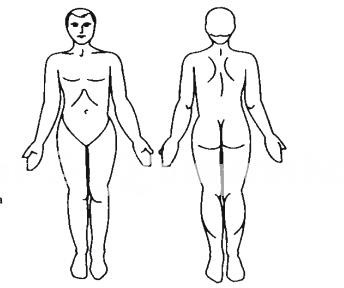 23. Chronické bolestiANOPokud ano, znázorněte na obrázku jejich umístění.NE23. Chronické bolestiANOPokud ano, znázorněte na obrázku jejich umístění.NE23. Chronické bolestiANOPokud ano, znázorněte na obrázku jejich umístění.NE24. Příjmení a jméno lékaře24. Příjmení a jméno lékaře24. Příjmení a jméno lékaře25. Kontaktní adresa lékaře25. Kontaktní adresa lékaře25. Kontaktní adresa lékaře25. Kontaktní adresa lékaře25. Kontaktní adresa lékaře25. Kontaktní adresa lékaře26. Kontaktní telefon lékaře26. Kontaktní telefon lékaře26. Kontaktní telefon lékařeDneRazítkoRazítkoRazítkoRazítkoRazítkoPodpis lékařePodpis lékaře